График организации горячего питания обучающихся 6,7 классов в МОБУ лицее № 33 на 2021-2022 учебный год(корпус А, ул. М. Жукова, 146а)II смена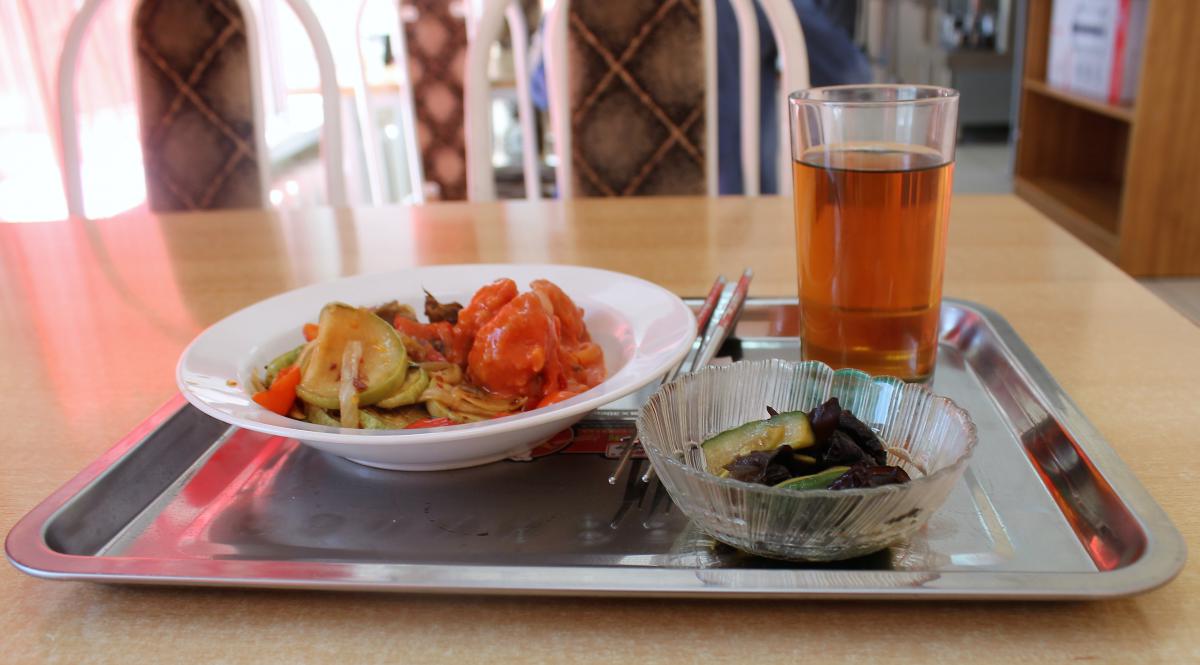 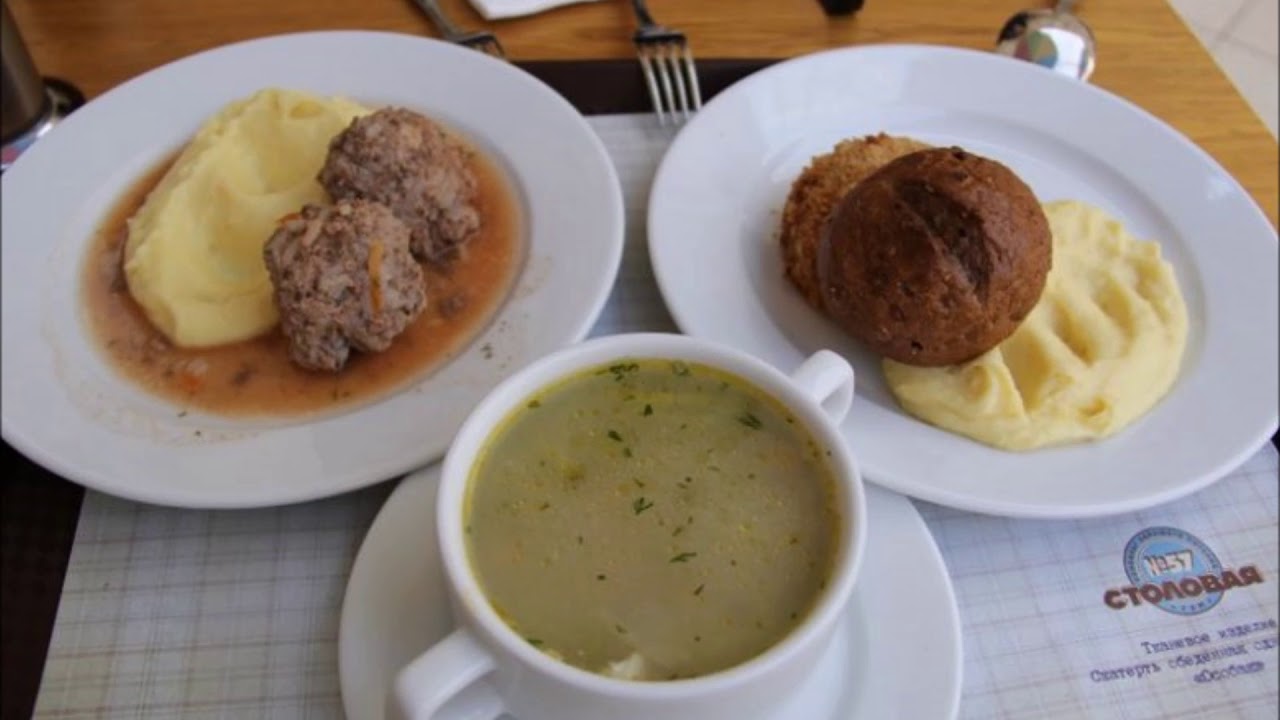                                                  Приложение № 16 к приказу от 31.08.2021 № 608 «О режиме работы МОБУ лицея № 33 в 2021-2022 учебном году»Организация горячего питанияКласс15ч 10мин (после 1 урока)6б, 6в, 6г16ч 00мин (после 2 урока)7а,7б,7в,7д